Ansprechpartner des EVUAnsprechpartner des EVUAnsprechpartner des EVUAnsprechpartner des EVU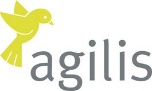 KontaktdatenKontaktdatenKontaktdatenKontaktdatenKontaktdatenFirma:Firma:Firma:Firma:Firma:Anschrift:Anschrift:Anschrift:Anschrift:Anschrift:Ansprechpartner:Ansprechpartner:Ansprechpartner:Ansprechpartner:Ansprechpartner:Telefon:Telefon:Telefon:Telefon:Telefon:Fax:Fax:Fax:Fax:Fax:E-Mail:E-Mail:E-Mail:E-Mail:E-Mail:Ansprechpartner für die Vertragsdurchführung (Vertrieb)Ansprechpartner für die Vertragsdurchführung (Vertrieb)Ansprechpartner für die Vertragsdurchführung (Vertrieb)Ansprechpartner für die Vertragsdurchführung (Vertrieb)Ansprechpartner für die Vertragsdurchführung (Vertrieb)Herr/Frau:				Herr/Frau:				Herr/Frau:				Herr/Frau:				Herr/Frau:				Telefon:			Telefon:			Telefon:			Telefon:			Telefon:			Fax:				Fax:				Fax:				Fax:				Fax:				Mobil:				Mobil:				Mobil:				Mobil:				Mobil:				E-Mail:				E-Mail:				E-Mail:				E-Mail:				E-Mail:				Ansprechpartner für die BetriebsführungAnsprechpartner für die BetriebsführungAnsprechpartner für die BetriebsführungAnsprechpartner für die BetriebsführungAnsprechpartner für die BetriebsführungHerr/Frau: 			Herr/Frau: 			Herr/Frau: 			Herr/Frau: 			Herr/Frau: 			Telefon:Telefon:Telefon:Telefon:Telefon:Fax:Fax:Fax:Fax:Fax:Mobil:Mobil:Mobil:Mobil:Mobil:E-Mail:E-Mail:E-Mail:E-Mail:E-Mail:Ansprechpartner für den Empfang von Informationen mit SicherheitscharakterAnsprechpartner für den Empfang von Informationen mit SicherheitscharakterAnsprechpartner für den Empfang von Informationen mit SicherheitscharakterAnsprechpartner für den Empfang von Informationen mit SicherheitscharakterAnsprechpartner für den Empfang von Informationen mit SicherheitscharakterHerr/Frau: Herr/Frau: Herr/Frau: Herr/Frau: Herr/Frau: Telefon:Telefon:Telefon:Telefon:Telefon:Fax:Fax:Fax:Fax:Fax:Mobil:Mobil:Mobil:Mobil:Mobil:E-Mail:E-Mail:E-Mail:E-Mail:E-Mail:Ansprechpartner für das Notfallmanagement (24-Stunden-Erreichbarkeit)Ansprechpartner für das Notfallmanagement (24-Stunden-Erreichbarkeit)Ansprechpartner für das Notfallmanagement (24-Stunden-Erreichbarkeit)Ansprechpartner für das Notfallmanagement (24-Stunden-Erreichbarkeit)Ansprechpartner für das Notfallmanagement (24-Stunden-Erreichbarkeit)Herr/Frau:		Herr/Frau:		Herr/Frau:		Herr/Frau:		Herr/Frau:		Telefon:			Telefon:			Telefon:			Telefon:			Telefon:			Fax:				Fax:				Fax:				Fax:				Fax:				Mobil:					Mobil:					Mobil:					Mobil:					Mobil:					E-Mail:				E-Mail:				E-Mail:				E-Mail:				E-Mail:				EisenbahnbetriebsleiterEisenbahnbetriebsleiterEisenbahnbetriebsleiterEisenbahnbetriebsleiterEisenbahnbetriebsleiterHerr/Frau: 				Herr/Frau: 				Herr/Frau: 				Herr/Frau: 				Herr/Frau: 				Telefon:			Telefon:			Telefon:			Telefon:			Telefon:			Fax:				Fax:				Fax:				Fax:				Fax:				Mobil:				Mobil:				Mobil:				Mobil:				Mobil:				E-Mail:				E-Mail:				E-Mail:				E-Mail:				E-Mail:				Hinweis:Hinweis:Hinweis:Hinweis:Hinweis:Im Falle von Änderungen der Ansprechpartner sind diese unaufgefordert der agilis zu übersenden. Diese Anlage wird nur einmalig (bei Erstauftrag) abgefragt.Im Falle von Änderungen der Ansprechpartner sind diese unaufgefordert der agilis zu übersenden. Diese Anlage wird nur einmalig (bei Erstauftrag) abgefragt.Im Falle von Änderungen der Ansprechpartner sind diese unaufgefordert der agilis zu übersenden. Diese Anlage wird nur einmalig (bei Erstauftrag) abgefragt.Im Falle von Änderungen der Ansprechpartner sind diese unaufgefordert der agilis zu übersenden. Diese Anlage wird nur einmalig (bei Erstauftrag) abgefragt.Im Falle von Änderungen der Ansprechpartner sind diese unaufgefordert der agilis zu übersenden. Diese Anlage wird nur einmalig (bei Erstauftrag) abgefragt.Ort, DatumUnterschrift